Каким образом материалы признаются экстремистскими?На Ваш вопрос отвечает прокурор Исаклинского района Самарской области  Павел Грибов.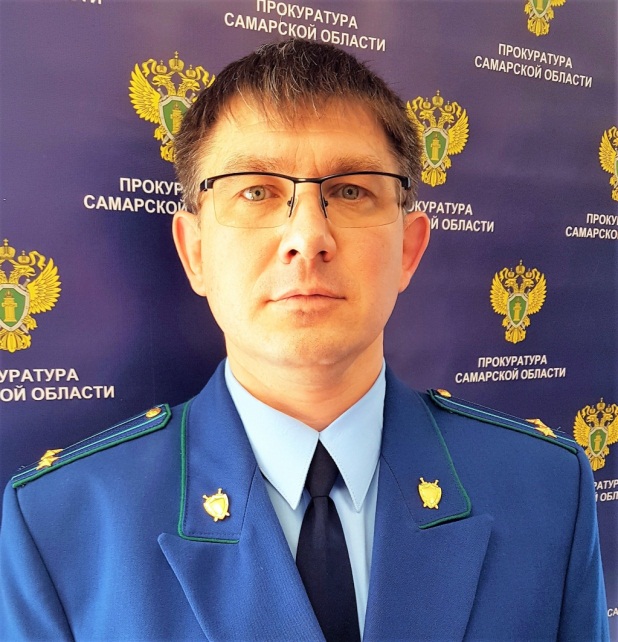 К экстремисткой деятельности относится пропаганда исключительности, превосходства либо неполноценности человека по признаку его социальной, расовой, национальной, религиозной или языковой принадлежности или отношения к религии.Наиболее распространенной является экстремистская деятельность, связанная с массовым распространением экстремистских материалов, особенно в сети Интернет.Экстремистскими материалами признаются предназначенные для обнародования документы либо информация на иных носителях, призывающие к осуществлению экстремистской деятельности либо обосновывающие или оправдывающие необходимость осуществления такой деятельности, в том числе труды руководителей национал-социалистской рабочей партии Германии, фашистской партии Италии, публикации, обосновывающие или оправдывающие национальное и (или) расовое превосходство либо оправдывающие практику совершения военных или иных преступлений, направленных на полное или частичное уничтожение какой-либо этнической, социальной, расовой, национальной или религиозной группы.Существует ли административная ответственность за размещение такой информации?Кодексом Российской Федерации об административных правонарушениях предусмотрена ответственность за:-противоправные действия, которые могут носить экстремистский характер или исходить из экстремистских побуждений, такие как: нарушение законодательства о свободе совести, свободе вероисповедания и о религиозных объединениях (ст. 5.26 КоАП РФ);-пропаганду и публичное демонстрирование нацистской атрибутики или символики либо публичное демонстрирование атрибутики или символики экстремистских организаций (ст. 20.3 КоАП РФ);В Российской Федерации запрещается использование в любой форме нацистской символики, как оскорбляющей многонациональный народ и память о понесенных в Великой Отечественной войне жертвах.По фактам совершения преступлений и правонарушений экстремистского характера можно обратиться в органы прокуратуры, следственного комитета, внутренних дел, федеральной службы безопасности.17.11.2020